Τα πιο πάνω στοιχεία θα τυγχάνουν διαχείρισης εκ μέρους του σχολείου, σύμφωνα με τις Πρόνοιες του εν ισχύει Περί Προστασίας Δεδομένων Προσωπικού Χαρακτήρα Νόμου.     Υπογραφή Πατέρα/Κηδεμόνα                                                        	           Υπογραφή Μητέρας/Κηδεμόνα  ………………………………………………………                                          		 …………………………………………………………….ΓΥΜΝΑΣΙΟ ΜΑΚΕΔΟΝΙΤΙΣΣΑΣ 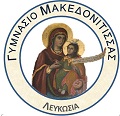 ΓΥΜΝΑΣΙΟ ΜΑΚΕΔΟΝΙΤΙΣΣΑΣ ΓΥΜΝΑΣΙΟ ΜΑΚΕΔΟΝΙΤΙΣΣΑΣ ΓΥΜΝΑΣΙΟ ΜΑΚΕΔΟΝΙΤΙΣΣΑΣ ΓΥΜΝΑΣΙΟ ΜΑΚΕΔΟΝΙΤΙΣΣΑΣ ΓΥΜΝΑΣΙΟ ΜΑΚΕΔΟΝΙΤΙΣΣΑΣ ΓΥΜΝΑΣΙΟ ΜΑΚΕΔΟΝΙΤΙΣΣΑΣ ΓΥΜΝΑΣΙΟ ΜΑΚΕΔΟΝΙΤΙΣΣΑΣ ΓΥΜΝΑΣΙΟ ΜΑΚΕΔΟΝΙΤΙΣΣΑΣ ΑΤΟΜΙΚΟ ΔΕΛΤΙΟ ΜΑΘΗΤΗ/ΤΡΙΑΣΑΤΟΜΙΚΟ ΔΕΛΤΙΟ ΜΑΘΗΤΗ/ΤΡΙΑΣΑΤΟΜΙΚΟ ΔΕΛΤΙΟ ΜΑΘΗΤΗ/ΤΡΙΑΣΑΤΟΜΙΚΟ ΔΕΛΤΙΟ ΜΑΘΗΤΗ/ΤΡΙΑΣΑΤΟΜΙΚΟ ΔΕΛΤΙΟ ΜΑΘΗΤΗ/ΤΡΙΑΣΑΤΟΜΙΚΟ ΔΕΛΤΙΟ ΜΑΘΗΤΗ/ΤΡΙΑΣΑΤΟΜΙΚΟ ΔΕΛΤΙΟ ΜΑΘΗΤΗ/ΤΡΙΑΣΑΤΟΜΙΚΟ ΔΕΛΤΙΟ ΜΑΘΗΤΗ/ΤΡΙΑΣΑΤΟΜΙΚΟ ΔΕΛΤΙΟ ΜΑΘΗΤΗ/ΤΡΙΑΣ     Α.  ΣΤΟΙΧΕΙΑ ΜΑΘΗΤΗ/ΜΑΘΗΤΡΙΑΣ:      Α.  ΣΤΟΙΧΕΙΑ ΜΑΘΗΤΗ/ΜΑΘΗΤΡΙΑΣ:      Α.  ΣΤΟΙΧΕΙΑ ΜΑΘΗΤΗ/ΜΑΘΗΤΡΙΑΣ:      Α.  ΣΤΟΙΧΕΙΑ ΜΑΘΗΤΗ/ΜΑΘΗΤΡΙΑΣ:      Α.  ΣΤΟΙΧΕΙΑ ΜΑΘΗΤΗ/ΜΑΘΗΤΡΙΑΣ:      Α.  ΣΤΟΙΧΕΙΑ ΜΑΘΗΤΗ/ΜΑΘΗΤΡΙΑΣ:      Α.  ΣΤΟΙΧΕΙΑ ΜΑΘΗΤΗ/ΜΑΘΗΤΡΙΑΣ:      Α.  ΣΤΟΙΧΕΙΑ ΜΑΘΗΤΗ/ΜΑΘΗΤΡΙΑΣ:      Α.  ΣΤΟΙΧΕΙΑ ΜΑΘΗΤΗ/ΜΑΘΗΤΡΙΑΣ:    Αρ. Μητρώου μαθητή/τριας: ……….………….…………..   Αρ. Μητρώου μαθητή/τριας: ……….………….…………..   Αρ. Μητρώου μαθητή/τριας: ……….………….…………..   Αρ. Μητρώου μαθητή/τριας: ……….………….…………..   Αρ. Μητρώου μαθητή/τριας: ……….………….…………..   Αρ. Μητρώου μαθητή/τριας: ……….………….…………..   Αρ. Μητρώου μαθητή/τριας: ……….………….…………..   Αρ. Μητρώου μαθητή/τριας: ……….………….…………..   Αρ. Μητρώου μαθητή/τριας: ……….………….…………..Επώνυμο: ………………………………….………….....………..….(Ελληνικοί χαρακτήρες) Επώνυμο: ………………………………………………….....……....(Ρομανικοί χαρακτήρες)Επώνυμο: ………………………………….………….....………..….(Ελληνικοί χαρακτήρες) Επώνυμο: ………………………………………………….....……....(Ρομανικοί χαρακτήρες)Επώνυμο: ………………………………….………….....………..….(Ελληνικοί χαρακτήρες) Επώνυμο: ………………………………………………….....……....(Ρομανικοί χαρακτήρες)Επώνυμο: ………………………………….………….....………..….(Ελληνικοί χαρακτήρες) Επώνυμο: ………………………………………………….....……....(Ρομανικοί χαρακτήρες)Επώνυμο: ………………………………….………….....………..….(Ελληνικοί χαρακτήρες) Επώνυμο: ………………………………………………….....……....(Ρομανικοί χαρακτήρες)   Όνομα: ……..………….........………………………………………………..(Ελληνικοί χαρακτήρες) Όνομα: ……………………………………….........…………..…………….(Ρομανικοί χαρακτήρες)        Όνομα: ……..………….........………………………………………………..(Ελληνικοί χαρακτήρες) Όνομα: ……………………………………….........…………..…………….(Ρομανικοί χαρακτήρες)        Όνομα: ……..………….........………………………………………………..(Ελληνικοί χαρακτήρες) Όνομα: ……………………………………….........…………..…………….(Ρομανικοί χαρακτήρες)        Όνομα: ……..………….........………………………………………………..(Ελληνικοί χαρακτήρες) Όνομα: ……………………………………….........…………..…………….(Ρομανικοί χαρακτήρες)     Τόπος γέννησης: ………………………………………….....….Τόπος γέννησης: ………………………………………….....….Τόπος γέννησης: ………………………………………….....….Τόπος γέννησης: ………………………………………….....….Τόπος γέννησης: ………………………………………….....….Ημερομηνία  γέννησης: ……………........………………………..Ημερομηνία  γέννησης: ……………........………………………..Ημερομηνία  γέννησης: ……………........………………………..Ημερομηνία  γέννησης: ……………........………………………..1. Αρ. Δελτίου Ταυτότητας: ………………………………………………………………………………………………………………..……… 2. Αρ. Διαβατηρίου (για υπηκόους ξένων χωρών): .............................................................................................................3. Αρ.  Αιτητή Διεθνούς Προστασίας (ARC): .……………………………...……………………………………………………………….4. Αρ. Πολιτικού Πρόσφυγα…………………………………………………………………………………………………………………………5. Έτος άφιξης στην Κύπρο (στην περίπτωση αλλοδαπού/ής μαθητή/τριας): ……………………………….............1. Αρ. Δελτίου Ταυτότητας: ………………………………………………………………………………………………………………..……… 2. Αρ. Διαβατηρίου (για υπηκόους ξένων χωρών): .............................................................................................................3. Αρ.  Αιτητή Διεθνούς Προστασίας (ARC): .……………………………...……………………………………………………………….4. Αρ. Πολιτικού Πρόσφυγα…………………………………………………………………………………………………………………………5. Έτος άφιξης στην Κύπρο (στην περίπτωση αλλοδαπού/ής μαθητή/τριας): ……………………………….............1. Αρ. Δελτίου Ταυτότητας: ………………………………………………………………………………………………………………..……… 2. Αρ. Διαβατηρίου (για υπηκόους ξένων χωρών): .............................................................................................................3. Αρ.  Αιτητή Διεθνούς Προστασίας (ARC): .……………………………...……………………………………………………………….4. Αρ. Πολιτικού Πρόσφυγα…………………………………………………………………………………………………………………………5. Έτος άφιξης στην Κύπρο (στην περίπτωση αλλοδαπού/ής μαθητή/τριας): ……………………………….............1. Αρ. Δελτίου Ταυτότητας: ………………………………………………………………………………………………………………..……… 2. Αρ. Διαβατηρίου (για υπηκόους ξένων χωρών): .............................................................................................................3. Αρ.  Αιτητή Διεθνούς Προστασίας (ARC): .……………………………...……………………………………………………………….4. Αρ. Πολιτικού Πρόσφυγα…………………………………………………………………………………………………………………………5. Έτος άφιξης στην Κύπρο (στην περίπτωση αλλοδαπού/ής μαθητή/τριας): ……………………………….............1. Αρ. Δελτίου Ταυτότητας: ………………………………………………………………………………………………………………..……… 2. Αρ. Διαβατηρίου (για υπηκόους ξένων χωρών): .............................................................................................................3. Αρ.  Αιτητή Διεθνούς Προστασίας (ARC): .……………………………...……………………………………………………………….4. Αρ. Πολιτικού Πρόσφυγα…………………………………………………………………………………………………………………………5. Έτος άφιξης στην Κύπρο (στην περίπτωση αλλοδαπού/ής μαθητή/τριας): ……………………………….............1. Αρ. Δελτίου Ταυτότητας: ………………………………………………………………………………………………………………..……… 2. Αρ. Διαβατηρίου (για υπηκόους ξένων χωρών): .............................................................................................................3. Αρ.  Αιτητή Διεθνούς Προστασίας (ARC): .……………………………...……………………………………………………………….4. Αρ. Πολιτικού Πρόσφυγα…………………………………………………………………………………………………………………………5. Έτος άφιξης στην Κύπρο (στην περίπτωση αλλοδαπού/ής μαθητή/τριας): ……………………………….............1. Αρ. Δελτίου Ταυτότητας: ………………………………………………………………………………………………………………..……… 2. Αρ. Διαβατηρίου (για υπηκόους ξένων χωρών): .............................................................................................................3. Αρ.  Αιτητή Διεθνούς Προστασίας (ARC): .……………………………...……………………………………………………………….4. Αρ. Πολιτικού Πρόσφυγα…………………………………………………………………………………………………………………………5. Έτος άφιξης στην Κύπρο (στην περίπτωση αλλοδαπού/ής μαθητή/τριας): ……………………………….............1. Αρ. Δελτίου Ταυτότητας: ………………………………………………………………………………………………………………..……… 2. Αρ. Διαβατηρίου (για υπηκόους ξένων χωρών): .............................................................................................................3. Αρ.  Αιτητή Διεθνούς Προστασίας (ARC): .……………………………...……………………………………………………………….4. Αρ. Πολιτικού Πρόσφυγα…………………………………………………………………………………………………………………………5. Έτος άφιξης στην Κύπρο (στην περίπτωση αλλοδαπού/ής μαθητή/τριας): ……………………………….............1. Αρ. Δελτίου Ταυτότητας: ………………………………………………………………………………………………………………..……… 2. Αρ. Διαβατηρίου (για υπηκόους ξένων χωρών): .............................................................................................................3. Αρ.  Αιτητή Διεθνούς Προστασίας (ARC): .……………………………...……………………………………………………………….4. Αρ. Πολιτικού Πρόσφυγα…………………………………………………………………………………………………………………………5. Έτος άφιξης στην Κύπρο (στην περίπτωση αλλοδαπού/ής μαθητή/τριας): ……………………………….............Θρήσκευμα :  ………………………….....…………………….…Θρήσκευμα :  ………………………….....…………………….…Θρήσκευμα :  ………………………….....…………………….…Θρήσκευμα :  ………………………….....…………………….…Θρήσκευμα :  ………………………….....…………………….…Υπηκοότητα: ………………...…………...……….…………………..Υπηκοότητα: ………………...…………...……….…………………..Υπηκοότητα: ………………...…………...……….…………………..Υπηκοότητα: ………………...…………...……….…………………..Μητρική γλώσσα/γλώσσες: .………………………………….…………………………………………………………………………………..Μητρική γλώσσα/γλώσσες: .………………………………….…………………………………………………………………………………..Μητρική γλώσσα/γλώσσες: .………………………………….…………………………………………………………………………………..Μητρική γλώσσα/γλώσσες: .………………………………….…………………………………………………………………………………..Μητρική γλώσσα/γλώσσες: .………………………………….…………………………………………………………………………………..Μητρική γλώσσα/γλώσσες: .………………………………….…………………………………………………………………………………..Μητρική γλώσσα/γλώσσες: .………………………………….…………………………………………………………………………………..Μητρική γλώσσα/γλώσσες: .………………………………….…………………………………………………………………………………..Μητρική γλώσσα/γλώσσες: .………………………………….…………………………………………………………………………………..Διεύθυνση Διαμονής: …………..................................................................................…..…………………………………………………..................................................................................................................................................................................................................Τ.Τ.: ........................   Δήμος/Κοινότητα: ......................................................................................................................................Διεύθυνση Διαμονής: …………..................................................................................…..…………………………………………………..................................................................................................................................................................................................................Τ.Τ.: ........................   Δήμος/Κοινότητα: ......................................................................................................................................Διεύθυνση Διαμονής: …………..................................................................................…..…………………………………………………..................................................................................................................................................................................................................Τ.Τ.: ........................   Δήμος/Κοινότητα: ......................................................................................................................................Διεύθυνση Διαμονής: …………..................................................................................…..…………………………………………………..................................................................................................................................................................................................................Τ.Τ.: ........................   Δήμος/Κοινότητα: ......................................................................................................................................Διεύθυνση Διαμονής: …………..................................................................................…..…………………………………………………..................................................................................................................................................................................................................Τ.Τ.: ........................   Δήμος/Κοινότητα: ......................................................................................................................................Διεύθυνση Διαμονής: …………..................................................................................…..…………………………………………………..................................................................................................................................................................................................................Τ.Τ.: ........................   Δήμος/Κοινότητα: ......................................................................................................................................Διεύθυνση Διαμονής: …………..................................................................................…..…………………………………………………..................................................................................................................................................................................................................Τ.Τ.: ........................   Δήμος/Κοινότητα: ......................................................................................................................................Διεύθυνση Διαμονής: …………..................................................................................…..…………………………………………………..................................................................................................................................................................................................................Τ.Τ.: ........................   Δήμος/Κοινότητα: ......................................................................................................................................Διεύθυνση Διαμονής: …………..................................................................................…..…………………………………………………..................................................................................................................................................................................................................Τ.Τ.: ........................   Δήμος/Κοινότητα: ......................................................................................................................................Τηλ. οικίας : …………......…………………………………......…Τηλ. οικίας : …………......…………………………………......…Τηλ. οικίας : …………......…………………………………......…Τηλ. οικίας : …………......…………………………………......…Τηλ. οικίας : …………......…………………………………......…Αρ. Κινητού  Τηλ. …..…………...…....……………………………..Αρ. Κινητού  Τηλ. …..…………...…....……………………………..Αρ. Κινητού  Τηλ. …..…………...…....……………………………..Αρ. Κινητού  Τηλ. …..…………...…....……………………………..Β. Στοιχεία Γονέων/ΚηδεμόνωνΒ. Στοιχεία Γονέων/ΚηδεμόνωνΒ. Στοιχεία Γονέων/ΚηδεμόνωνΒ. Στοιχεία Γονέων/ΚηδεμόνωνΒ. Στοιχεία Γονέων/ΚηδεμόνωνΒ. Στοιχεία Γονέων/ΚηδεμόνωνΒ. Στοιχεία Γονέων/ΚηδεμόνωνΒ. Στοιχεία Γονέων/ΚηδεμόνωνΒ. Στοιχεία Γονέων/ΚηδεμόνωνΠατέρας/ΚηδεμόναςΠατέρας/ΚηδεμόναςΠατέρας/ΚηδεμόναςΠατέρας/ΚηδεμόναςΜητέρα/ΚηδεμόναςΜητέρα/ΚηδεμόναςΕπώνυμοΕπώνυμοΕπώνυμοΌνομαΌνομαΌνομαΧώρα ΚαταγωγήςΧώρα ΚαταγωγήςΧώρα ΚαταγωγήςΚοινότητα/Πόλη ΚαταγωγήςΚοινότητα/Πόλη ΚαταγωγήςΚοινότητα/Πόλη ΚαταγωγήςΓλώσσα επικοινωνίας με το παιδίΓλώσσα επικοινωνίας με το παιδίΓλώσσα επικοινωνίας με το παιδίΕκτοπισμένος (ΝΑΙ/ΟΧΙ)Αν ναι, δηλώστε από πού (Κοινότητα/Πόλη) και αριθμό προσφυγικής ταυτότητας.Εκτοπισμένος (ΝΑΙ/ΟΧΙ)Αν ναι, δηλώστε από πού (Κοινότητα/Πόλη) και αριθμό προσφυγικής ταυτότητας.Εκτοπισμένος (ΝΑΙ/ΟΧΙ)Αν ναι, δηλώστε από πού (Κοινότητα/Πόλη) και αριθμό προσφυγικής ταυτότητας.Πατέρας/Κηδεμόνας Πατέρας/Κηδεμόνας Πατέρας/Κηδεμόνας Πατέρας/Κηδεμόνας Μητέρα/ΚηδεμόναςΜητέρα/ΚηδεμόναςΕπάγγελμαΕπάγγελμαΕπάγγελμαΔιεύθυνση Μόνιμης Διαμονής Διεύθυνση Μόνιμης Διαμονής Διεύθυνση Μόνιμης Διαμονής Ηλεκτρονική Διεύθυνση Ηλεκτρονική Διεύθυνση Ηλεκτρονική Διεύθυνση Διεύθυνση ΕργασίαςΔιεύθυνση ΕργασίαςΔιεύθυνση ΕργασίαςΤηλέφωναΤηλέφωναΤηλέφωνα1. Οικίας1. Οικίας1. Οικίας2. Κινητό 2. Κινητό 2. Κινητό 3. Εργασίας3. Εργασίας3. ΕργασίαςΕπίπεδο Μόρφωσης(Παρακαλώ υπογραμμίστε.) Επίπεδο Μόρφωσης(Παρακαλώ υπογραμμίστε.) Επίπεδο Μόρφωσης(Παρακαλώ υπογραμμίστε.) Δημοτική/Μέση/Ανώτερη/Ανώτατη ΕκπαίδευσηΔημοτική/Μέση/Ανώτερη/Ανώτατη ΕκπαίδευσηΔημοτική/Μέση/Ανώτερη/Ανώτατη ΕκπαίδευσηΔημοτική/Μέση/Ανώτερη/Ανώτατη ΕκπαίδευσηΔημοτική/Μέση/Ανώτερη/Ανώτατη ΕκπαίδευσηΔημοτική/Μέση/Ανώτερη/Ανώτατη ΕκπαίδευσηΓ. Οικογενειακή ΚατάστασηΓ. Οικογενειακή ΚατάστασηΓ. Οικογενειακή ΚατάστασηΓ. Οικογενειακή ΚατάστασηΓ. Οικογενειακή ΚατάστασηΓ. Οικογενειακή ΚατάστασηΓ. Οικογενειακή ΚατάστασηΓ. Οικογενειακή ΚατάστασηΓ. Οικογενειακή ΚατάστασηΓ1.Γ1.Γ1.Γ1.Γ1.Γ1.Γ1.Γ1.Γ1.Μένει με την οικογένειαΜένει με την οικογένειαΔεν Μένει με την οικογένειαΔεν Μένει με την οικογένειαΔεν Μένει με την οικογένειαΔεν Μένει με την οικογένειαΑπεβίωσεΠατέρας Πατέρας □□□□□□□ΜητέραΜητέρα□□□□□□□Αριθμός παιδιών στην  οικογένεια ……………………….........................................…………………………………………………………….(Συμπεριλαμβανομένου του/της  μαθητή/τριας)Αριθμός παιδιών στην  οικογένεια ……………………….........................................…………………………………………………………….(Συμπεριλαμβανομένου του/της  μαθητή/τριας)Αριθμός παιδιών στην  οικογένεια ……………………….........................................…………………………………………………………….(Συμπεριλαμβανομένου του/της  μαθητή/τριας)Αριθμός παιδιών στην  οικογένεια ……………………….........................................…………………………………………………………….(Συμπεριλαμβανομένου του/της  μαθητή/τριας)Αριθμός παιδιών στην  οικογένεια ……………………….........................................…………………………………………………………….(Συμπεριλαμβανομένου του/της  μαθητή/τριας)Αριθμός παιδιών στην  οικογένεια ……………………….........................................…………………………………………………………….(Συμπεριλαμβανομένου του/της  μαθητή/τριας)Αριθμός παιδιών στην  οικογένεια ……………………….........................................…………………………………………………………….(Συμπεριλαμβανομένου του/της  μαθητή/τριας)Αριθμός παιδιών στην  οικογένεια ……………………….........................................…………………………………………………………….(Συμπεριλαμβανομένου του/της  μαθητή/τριας)Αριθμός παιδιών στην  οικογένεια ……………………….........................................…………………………………………………………….(Συμπεριλαμβανομένου του/της  μαθητή/τριας)Στοιχεία παιδιών της οικογένειας που ζουν στο ίδιο σπίτι με τον/τη μαθητή/τρια:Στοιχεία παιδιών της οικογένειας που ζουν στο ίδιο σπίτι με τον/τη μαθητή/τρια:Στοιχεία παιδιών της οικογένειας που ζουν στο ίδιο σπίτι με τον/τη μαθητή/τρια:Στοιχεία παιδιών της οικογένειας που ζουν στο ίδιο σπίτι με τον/τη μαθητή/τρια:Στοιχεία παιδιών της οικογένειας που ζουν στο ίδιο σπίτι με τον/τη μαθητή/τρια:Στοιχεία παιδιών της οικογένειας που ζουν στο ίδιο σπίτι με τον/τη μαθητή/τρια:Στοιχεία παιδιών της οικογένειας που ζουν στο ίδιο σπίτι με τον/τη μαθητή/τρια:Στοιχεία παιδιών της οικογένειας που ζουν στο ίδιο σπίτι με τον/τη μαθητή/τρια:Στοιχεία παιδιών της οικογένειας που ζουν στο ίδιο σπίτι με τον/τη μαθητή/τρια:α/αΟνοματεπώνυμοΟνοματεπώνυμοΟνοματεπώνυμοΟνοματεπώνυμοΈτος Γέννησης Ιδιότητα (ανήλικος, στρατιώτης,φοιτητής)Ιδιότητα (ανήλικος, στρατιώτης,φοιτητής)Ιδιότητα (ανήλικος, στρατιώτης,φοιτητής)123456Γ2. Στην περίπτωση που η γονική μέριμνα του παιδιού ασκείται αποκλειστικά από τον ένα εκ  των δύο γονέων, παρακαλούμε όπως δηλώσετε το όνομά του/της: .……….…………………………….................………………………………………………………………………………………………….……(Να επισυναφθεί εκχωρητήριο διάταγμα αρμόδιου δικαστηρίου.)Στην περίπτωση που η γονική μέριμνα του παιδιού ασκείται αποκλειστικά από τον ένα εκ  των δύο γονέων, παρακαλούμε όπως δηλώσετε το όνομά του/της: .……….…………………………….................………………………………………………………………………………………………….……(Να επισυναφθεί εκχωρητήριο διάταγμα αρμόδιου δικαστηρίου.)Στην περίπτωση που η γονική μέριμνα του παιδιού ασκείται αποκλειστικά από τον ένα εκ  των δύο γονέων, παρακαλούμε όπως δηλώσετε το όνομά του/της: .……….…………………………….................………………………………………………………………………………………………….……(Να επισυναφθεί εκχωρητήριο διάταγμα αρμόδιου δικαστηρίου.)Στην περίπτωση που η γονική μέριμνα του παιδιού ασκείται αποκλειστικά από τον ένα εκ  των δύο γονέων, παρακαλούμε όπως δηλώσετε το όνομά του/της: .……….…………………………….................………………………………………………………………………………………………….……(Να επισυναφθεί εκχωρητήριο διάταγμα αρμόδιου δικαστηρίου.)Στην περίπτωση που η γονική μέριμνα του παιδιού ασκείται αποκλειστικά από τον ένα εκ  των δύο γονέων, παρακαλούμε όπως δηλώσετε το όνομά του/της: .……….…………………………….................………………………………………………………………………………………………….……(Να επισυναφθεί εκχωρητήριο διάταγμα αρμόδιου δικαστηρίου.)Στην περίπτωση που η γονική μέριμνα του παιδιού ασκείται αποκλειστικά από τον ένα εκ  των δύο γονέων, παρακαλούμε όπως δηλώσετε το όνομά του/της: .……….…………………………….................………………………………………………………………………………………………….……(Να επισυναφθεί εκχωρητήριο διάταγμα αρμόδιου δικαστηρίου.)Στην περίπτωση που η γονική μέριμνα του παιδιού ασκείται αποκλειστικά από τον ένα εκ  των δύο γονέων, παρακαλούμε όπως δηλώσετε το όνομά του/της: .……….…………………………….................………………………………………………………………………………………………….……(Να επισυναφθεί εκχωρητήριο διάταγμα αρμόδιου δικαστηρίου.)Στην περίπτωση που η γονική μέριμνα του παιδιού ασκείται αποκλειστικά από τον ένα εκ  των δύο γονέων, παρακαλούμε όπως δηλώσετε το όνομά του/της: .……….…………………………….................………………………………………………………………………………………………….……(Να επισυναφθεί εκχωρητήριο διάταγμα αρμόδιου δικαστηρίου.)Γ3.Στην περίπτωση εν διαστάσει ή διαζευγμένων γονέων, δηλώστε το όνομα του γονέα που είναι υπεύθυνος/η για την καθημερινή φύλαξη, φροντίδα και  επιμέλεια του παιδιού:…………………….……………………………………………………………………………………………………………………………………….. (Να επισυναφθεί εκχωρητήριο διάταγμα αρμόδιου δικαστηρίου.) Στην περίπτωση εν διαστάσει ή διαζευγμένων γονέων, δηλώστε το όνομα του γονέα που είναι υπεύθυνος/η για την καθημερινή φύλαξη, φροντίδα και  επιμέλεια του παιδιού:…………………….……………………………………………………………………………………………………………………………………….. (Να επισυναφθεί εκχωρητήριο διάταγμα αρμόδιου δικαστηρίου.) Στην περίπτωση εν διαστάσει ή διαζευγμένων γονέων, δηλώστε το όνομα του γονέα που είναι υπεύθυνος/η για την καθημερινή φύλαξη, φροντίδα και  επιμέλεια του παιδιού:…………………….……………………………………………………………………………………………………………………………………….. (Να επισυναφθεί εκχωρητήριο διάταγμα αρμόδιου δικαστηρίου.) Στην περίπτωση εν διαστάσει ή διαζευγμένων γονέων, δηλώστε το όνομα του γονέα που είναι υπεύθυνος/η για την καθημερινή φύλαξη, φροντίδα και  επιμέλεια του παιδιού:…………………….……………………………………………………………………………………………………………………………………….. (Να επισυναφθεί εκχωρητήριο διάταγμα αρμόδιου δικαστηρίου.) Στην περίπτωση εν διαστάσει ή διαζευγμένων γονέων, δηλώστε το όνομα του γονέα που είναι υπεύθυνος/η για την καθημερινή φύλαξη, φροντίδα και  επιμέλεια του παιδιού:…………………….……………………………………………………………………………………………………………………………………….. (Να επισυναφθεί εκχωρητήριο διάταγμα αρμόδιου δικαστηρίου.) Στην περίπτωση εν διαστάσει ή διαζευγμένων γονέων, δηλώστε το όνομα του γονέα που είναι υπεύθυνος/η για την καθημερινή φύλαξη, φροντίδα και  επιμέλεια του παιδιού:…………………….……………………………………………………………………………………………………………………………………….. (Να επισυναφθεί εκχωρητήριο διάταγμα αρμόδιου δικαστηρίου.) Στην περίπτωση εν διαστάσει ή διαζευγμένων γονέων, δηλώστε το όνομα του γονέα που είναι υπεύθυνος/η για την καθημερινή φύλαξη, φροντίδα και  επιμέλεια του παιδιού:…………………….……………………………………………………………………………………………………………………………………….. (Να επισυναφθεί εκχωρητήριο διάταγμα αρμόδιου δικαστηρίου.) Στην περίπτωση εν διαστάσει ή διαζευγμένων γονέων, δηλώστε το όνομα του γονέα που είναι υπεύθυνος/η για την καθημερινή φύλαξη, φροντίδα και  επιμέλεια του παιδιού:…………………….……………………………………………………………………………………………………………………………………….. (Να επισυναφθεί εκχωρητήριο διάταγμα αρμόδιου δικαστηρίου.) Γ4.Σε περίπτωση όπου ο κηδεμόνας είναι άλλος από τους γονείς, παρακαλώ συμπληρώστε:Ονοματεπώνυμο: ………………………………………………………………………………………………………….……….....……………Ιδιότητα (π.χ. Κοινωνικός Λειτουργός, Ανάδοχος γονιός κτλ.): …………………………………………………....…………..Τηλέφωνο επικοινωνίας:…………………………………………………………………………………………........………………...……..(Να επισυναφθεί έγγραφο ανάθεσης.)Σε περίπτωση όπου ο κηδεμόνας είναι άλλος από τους γονείς, παρακαλώ συμπληρώστε:Ονοματεπώνυμο: ………………………………………………………………………………………………………….……….....……………Ιδιότητα (π.χ. Κοινωνικός Λειτουργός, Ανάδοχος γονιός κτλ.): …………………………………………………....…………..Τηλέφωνο επικοινωνίας:…………………………………………………………………………………………........………………...……..(Να επισυναφθεί έγγραφο ανάθεσης.)Σε περίπτωση όπου ο κηδεμόνας είναι άλλος από τους γονείς, παρακαλώ συμπληρώστε:Ονοματεπώνυμο: ………………………………………………………………………………………………………….……….....……………Ιδιότητα (π.χ. Κοινωνικός Λειτουργός, Ανάδοχος γονιός κτλ.): …………………………………………………....…………..Τηλέφωνο επικοινωνίας:…………………………………………………………………………………………........………………...……..(Να επισυναφθεί έγγραφο ανάθεσης.)Σε περίπτωση όπου ο κηδεμόνας είναι άλλος από τους γονείς, παρακαλώ συμπληρώστε:Ονοματεπώνυμο: ………………………………………………………………………………………………………….……….....……………Ιδιότητα (π.χ. Κοινωνικός Λειτουργός, Ανάδοχος γονιός κτλ.): …………………………………………………....…………..Τηλέφωνο επικοινωνίας:…………………………………………………………………………………………........………………...……..(Να επισυναφθεί έγγραφο ανάθεσης.)Σε περίπτωση όπου ο κηδεμόνας είναι άλλος από τους γονείς, παρακαλώ συμπληρώστε:Ονοματεπώνυμο: ………………………………………………………………………………………………………….……….....……………Ιδιότητα (π.χ. Κοινωνικός Λειτουργός, Ανάδοχος γονιός κτλ.): …………………………………………………....…………..Τηλέφωνο επικοινωνίας:…………………………………………………………………………………………........………………...……..(Να επισυναφθεί έγγραφο ανάθεσης.)Δ.  Δώστε τα στοιχεία ατόμου/ατόμων για άμεση επικοινωνία, σε περίπτωση που παραστεί έκτακτη ανάγκη και δεν είναι εφικτή η επικοινωνία με κανέναν από τους γονείς/κηδεμόνες.Δ.  Δώστε τα στοιχεία ατόμου/ατόμων για άμεση επικοινωνία, σε περίπτωση που παραστεί έκτακτη ανάγκη και δεν είναι εφικτή η επικοινωνία με κανέναν από τους γονείς/κηδεμόνες.Δ.  Δώστε τα στοιχεία ατόμου/ατόμων για άμεση επικοινωνία, σε περίπτωση που παραστεί έκτακτη ανάγκη και δεν είναι εφικτή η επικοινωνία με κανέναν από τους γονείς/κηδεμόνες.Δ.  Δώστε τα στοιχεία ατόμου/ατόμων για άμεση επικοινωνία, σε περίπτωση που παραστεί έκτακτη ανάγκη και δεν είναι εφικτή η επικοινωνία με κανέναν από τους γονείς/κηδεμόνες.Δ.  Δώστε τα στοιχεία ατόμου/ατόμων για άμεση επικοινωνία, σε περίπτωση που παραστεί έκτακτη ανάγκη και δεν είναι εφικτή η επικοινωνία με κανέναν από τους γονείς/κηδεμόνες.Δ.  Δώστε τα στοιχεία ατόμου/ατόμων για άμεση επικοινωνία, σε περίπτωση που παραστεί έκτακτη ανάγκη και δεν είναι εφικτή η επικοινωνία με κανέναν από τους γονείς/κηδεμόνες.ΌνομαΌνομαΤηλέφωνοΣχέση/συγγένεια με μαθητή/τριαΣχέση/συγγένεια με μαθητή/τριαΣχέση/συγγένεια με μαθητή/τρια1.1.2.2.Ε. Γενικές Ερωτήσεις (Σημειώστε με √ όπου ισχύει):Ε. Γενικές Ερωτήσεις (Σημειώστε με √ όπου ισχύει):Ε. Γενικές Ερωτήσεις (Σημειώστε με √ όπου ισχύει):Ε. Γενικές Ερωτήσεις (Σημειώστε με √ όπου ισχύει):ΝΑΙΟΧΙ1. Θέματα Υγείας Α.  Αντιμετωπίζει ο/η μαθητής/τρια κάποιο πρόβλημα υγείας (εγχειρήσεις, αλλεργίες, λήψη φαρμάκων, σοβαρές/χρόνιες ασθένειες ή οποιαδήποτε μορφή αναπηρίας); Αν ναι, παρακαλούμε διευκρινίστε: ………………………………………………………....……………………..…………………………………………………………………………………………………………………………………......…Β. Περαιτέρω ενέργειες που πρέπει να γίνουν σε περίπτωση προβλήματος: …………………………………………………………………………………….……….............….....................………………..…………………………………………………………………………………………………………...................................……..Γ. Ο/Η μαθητής/τρια παρακολουθείται από  άλλες υποστηρικτικές υπηρεσίες για θέματα υγείας (συμπεριλαμβανομένης και ψυχικής); Αν ναι, να αναφέρετε από ποιες: …………………………………………………………………………………………………………………………………1. Θέματα Υγείας Α.  Αντιμετωπίζει ο/η μαθητής/τρια κάποιο πρόβλημα υγείας (εγχειρήσεις, αλλεργίες, λήψη φαρμάκων, σοβαρές/χρόνιες ασθένειες ή οποιαδήποτε μορφή αναπηρίας); Αν ναι, παρακαλούμε διευκρινίστε: ………………………………………………………....……………………..…………………………………………………………………………………………………………………………………......…Β. Περαιτέρω ενέργειες που πρέπει να γίνουν σε περίπτωση προβλήματος: …………………………………………………………………………………….……….............….....................………………..…………………………………………………………………………………………………………...................................……..Γ. Ο/Η μαθητής/τρια παρακολουθείται από  άλλες υποστηρικτικές υπηρεσίες για θέματα υγείας (συμπεριλαμβανομένης και ψυχικής); Αν ναι, να αναφέρετε από ποιες: …………………………………………………………………………………………………………………………………1. Θέματα Υγείας Α.  Αντιμετωπίζει ο/η μαθητής/τρια κάποιο πρόβλημα υγείας (εγχειρήσεις, αλλεργίες, λήψη φαρμάκων, σοβαρές/χρόνιες ασθένειες ή οποιαδήποτε μορφή αναπηρίας); Αν ναι, παρακαλούμε διευκρινίστε: ………………………………………………………....……………………..…………………………………………………………………………………………………………………………………......…Β. Περαιτέρω ενέργειες που πρέπει να γίνουν σε περίπτωση προβλήματος: …………………………………………………………………………………….……….............….....................………………..…………………………………………………………………………………………………………...................................……..Γ. Ο/Η μαθητής/τρια παρακολουθείται από  άλλες υποστηρικτικές υπηρεσίες για θέματα υγείας (συμπεριλαμβανομένης και ψυχικής); Αν ναι, να αναφέρετε από ποιες: …………………………………………………………………………………………………………………………………1. Θέματα Υγείας Α.  Αντιμετωπίζει ο/η μαθητής/τρια κάποιο πρόβλημα υγείας (εγχειρήσεις, αλλεργίες, λήψη φαρμάκων, σοβαρές/χρόνιες ασθένειες ή οποιαδήποτε μορφή αναπηρίας); Αν ναι, παρακαλούμε διευκρινίστε: ………………………………………………………....……………………..…………………………………………………………………………………………………………………………………......…Β. Περαιτέρω ενέργειες που πρέπει να γίνουν σε περίπτωση προβλήματος: …………………………………………………………………………………….……….............….....................………………..…………………………………………………………………………………………………………...................................……..Γ. Ο/Η μαθητής/τρια παρακολουθείται από  άλλες υποστηρικτικές υπηρεσίες για θέματα υγείας (συμπεριλαμβανομένης και ψυχικής); Αν ναι, να αναφέρετε από ποιες: …………………………………………………………………………………………………………………………………□□□ □2. ΒοηθήματαΑ. Η οικογένεια είναι λήπτης επιδόματος/επιδομάτων από Κρατικές Υπηρεσίες;Αν ναι, κατονομάστε το είδος του επιδόματος(π.χ. επίδομα τέκνου, αναπηρίας κτλ.)................................................................................................................................................................................................2. ΒοηθήματαΑ. Η οικογένεια είναι λήπτης επιδόματος/επιδομάτων από Κρατικές Υπηρεσίες;Αν ναι, κατονομάστε το είδος του επιδόματος(π.χ. επίδομα τέκνου, αναπηρίας κτλ.)................................................................................................................................................................................................2. ΒοηθήματαΑ. Η οικογένεια είναι λήπτης επιδόματος/επιδομάτων από Κρατικές Υπηρεσίες;Αν ναι, κατονομάστε το είδος του επιδόματος(π.χ. επίδομα τέκνου, αναπηρίας κτλ.)................................................................................................................................................................................................2. ΒοηθήματαΑ. Η οικογένεια είναι λήπτης επιδόματος/επιδομάτων από Κρατικές Υπηρεσίες;Αν ναι, κατονομάστε το είδος του επιδόματος(π.χ. επίδομα τέκνου, αναπηρίας κτλ.)................................................................................................................................................................................................□□Β. Η οικογένεια είναι λήπτης  του Ελάχιστου Εγγυημένου Εισοδήματος;Β. Η οικογένεια είναι λήπτης  του Ελάχιστου Εγγυημένου Εισοδήματος;Β. Η οικογένεια είναι λήπτης  του Ελάχιστου Εγγυημένου Εισοδήματος;Β. Η οικογένεια είναι λήπτης  του Ελάχιστου Εγγυημένου Εισοδήματος;□□Γ. Η οικογένεια είναι λήπτης Δημοσίου Βοηθήματος από τις Υπηρεσίες Κοινωνικής Ευημερίας;Γ. Η οικογένεια είναι λήπτης Δημοσίου Βοηθήματος από τις Υπηρεσίες Κοινωνικής Ευημερίας;Γ. Η οικογένεια είναι λήπτης Δημοσίου Βοηθήματος από τις Υπηρεσίες Κοινωνικής Ευημερίας;Γ. Η οικογένεια είναι λήπτης Δημοσίου Βοηθήματος από τις Υπηρεσίες Κοινωνικής Ευημερίας;□□(Να επισυναφθούν οι σχετικές βεβαιώσεις.)(Να επισυναφθούν οι σχετικές βεβαιώσεις.)(Να επισυναφθούν οι σχετικές βεβαιώσεις.)(Να επισυναφθούν οι σχετικές βεβαιώσεις.)3. Ειδική ΑγωγήΟ/Η μαθητής/τρια έχει εγκριθεί από την Επαρχιακή Επιτροπή Ειδικής Αγωγής και Εκπαίδευσης για διευκολύνσεις /απαλλαγές ή/και στήριξη;(Να επισυναφθούν οι σχετικές βεβαιώσεις.)3. Ειδική ΑγωγήΟ/Η μαθητής/τρια έχει εγκριθεί από την Επαρχιακή Επιτροπή Ειδικής Αγωγής και Εκπαίδευσης για διευκολύνσεις /απαλλαγές ή/και στήριξη;(Να επισυναφθούν οι σχετικές βεβαιώσεις.)3. Ειδική ΑγωγήΟ/Η μαθητής/τρια έχει εγκριθεί από την Επαρχιακή Επιτροπή Ειδικής Αγωγής και Εκπαίδευσης για διευκολύνσεις /απαλλαγές ή/και στήριξη;(Να επισυναφθούν οι σχετικές βεβαιώσεις.)3. Ειδική ΑγωγήΟ/Η μαθητής/τρια έχει εγκριθεί από την Επαρχιακή Επιτροπή Ειδικής Αγωγής και Εκπαίδευσης για διευκολύνσεις /απαλλαγές ή/και στήριξη;(Να επισυναφθούν οι σχετικές βεβαιώσεις.)□□4.  ΆλλαΑντιμετωπίζει η οικογένεια άλλου είδους δυσκολίες ή προβλήματα; Αν επιθυμείτε, μπορείτε να αναφερθείτε εδώ συνοπτικά:...................................................................................................................................................................................................................................................................................................................................................................................................................................................................................................................................................................................................4.  ΆλλαΑντιμετωπίζει η οικογένεια άλλου είδους δυσκολίες ή προβλήματα; Αν επιθυμείτε, μπορείτε να αναφερθείτε εδώ συνοπτικά:...................................................................................................................................................................................................................................................................................................................................................................................................................................................................................................................................................................................................4.  ΆλλαΑντιμετωπίζει η οικογένεια άλλου είδους δυσκολίες ή προβλήματα; Αν επιθυμείτε, μπορείτε να αναφερθείτε εδώ συνοπτικά:...................................................................................................................................................................................................................................................................................................................................................................................................................................................................................................................................................................................................4.  ΆλλαΑντιμετωπίζει η οικογένεια άλλου είδους δυσκολίες ή προβλήματα; Αν επιθυμείτε, μπορείτε να αναφερθείτε εδώ συνοπτικά:...................................................................................................................................................................................................................................................................................................................................................................................................................................................................................................................................................................................................□□